Форма бланка утверждена РешениемМС МО «Купчино» от 06.10.2022 № 38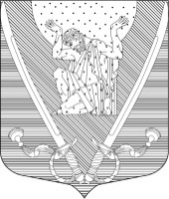 МУНИЦИПАЛЬНЫЙ СОВЕТвнутригородского муниципального образованиягорода федерального значения Санкт-Петербургамуниципальный округ Купчино6 СОЗЫВ (2019-2024 г.г.)Р Е Ш Е Н И Е  №  1719.06.2024 г.                                                                                            Санкт-ПетербургО согласовании предоставления муниципальной преференции  В соответствии Федеральным законом от 06.10.2003 № 131-ФЗ «Об общих принципах организации местного самоуправления в Российской Федерации», Федеральным законом от 26.07.2006 № 135-ФЗ «О защите конкуренции», Положением о порядке владения, пользования и распоряжения муниципальной собственностью внутригородского муниципального образования города федерального значения Санкт-Петербурга муниципальный округ Купчино, пп. 12 п. 2.1. Порядка предоставления муниципальных преференций в отношении муниципального имущества внутригородского муниципального образования города федерального значения Санкт-Петербурга муниципальный округ Купчино, на основании обращения ГБУ ДНР  «РКБ ИМ.М.И. КАЛИНИНА» от 07.05.2024                 № 01/1172, Муниципальный Совет   Р Е Ш И Л:1. Согласовать предоставление муниципальной преференции Государственному бюджетному учреждению Донецкой Народной Республики «Республиканская клиническая больница имени М.И. Калинина» (ИНН 9303013407, юридический адрес: 283003, Донецкая народная республика, г. Донецк, пр-кт Ильича, д. 14) путем  передачи в безвозмездное пользование транспортного средства - автомобиля Лада Ларгус, 2017 года выпуска, гос. номер Х 063 СВ178, принадлежащего на праве собственности Местной Администрации внутригородского  муниципального образования города федерального значения Санкт-Петербурга муниципальный округ Купчино.2. Местной Администрации направить в Федеральный антимонопольный орган заявление о даче согласия на предоставление указанной преференции в порядке и по форме, определенной действующим законодательством и нормативно-правовыми актами муниципального образования.3. Настоящее Решение вступает в силу с момента принятия.4. Обнародовать настоящее Решение в соответствии со ст. 42 Устава муниципального образования.5. Контроль за исполнением Решения возложить на Главу Местной администрации внутригородского муниципального образования города федерального значения Санкт-Петербурга муниципальный округ Купчино.                                   Глава муниципального образования Председатель Муниципального Совета                                       А.В. Пониматкин192212,  Санкт-Петербург,  ул. Будапештская,  дом № 19,  корп.№ 1;  тел.  (812) 7030410,  e-mail: mocupсh@gmail.com.